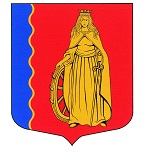 МУНИЦИПАЛЬНОЕ ОБРАЗОВАНИЕ«МУРИНСКОЕ ГОРОДСКОЕ ПОСЕЛЕНИЕ»ВСЕВОЛОЖСКОГО МУНИЦИПАЛЬНОГО РАЙОНАЛЕНИНГРАДСКОЙ ОБЛАСТИАДМИНИСТРАЦИЯПОСТАНОВЛЕНИЕ 28.06.2021                                                                                              № 170   г. МуриноВ соответствии со статьей 26.1 и 56.1 Федерального закона от 6 октября 2003 г. № 131-ФЗ «Об общих принципах организации местного самоуправления в Российской Федерации» в целях реализации инициативных проектов в муниципальном образование «Муринское городское поселение» Всеволожского муниципального района Ленинградской области, администрация муниципального образования «Муринское городское поселение» Всеволожского муниципального района Ленинградской области ПОСТАНОВЛЯЕТ:Внести изменения в Положение «О порядке реализации инициативных проектов в муниципальном образовании «Муринское городское поселение» Всеволожского муниципального района Ленинградской области, утвержденного Постановлением администрации от 17.05.2021 № 126, изложив пункт 1.4 в следующей редакции: «Инициативные проекты не должны содержать мероприятия (работы):в отношении объектов государственной, частной форм собственности, бесхозяйных объектов;в отношении объектов муниципальной собственности муниципального образования «Муринское городское поселения» Всеволожского муниципального района Ленинградской области, предоставленных в пользование и (или) во владение гражданам и (или) юридическим лицам;в отношении земельных участков на территории муниципального образования «Муринское городское поселения» Всеволожского муниципального района Ленинградской области, государственная собственность на которые не разграничена, предоставленных в пользование и (или) во владение гражданам и (или) юридическим лицам;в отношении объектов культового и религиозного назначения;в отношении объектов культурного наследия;направленные на выполнение землеустроительных работ;направленные на изготовление технических паспортов объектов, паспортов энергетического обследования объектов;направленные на формирование (изменение) схем электро-, тепло-, водоснабжения и водоотведения;направленные на капитальное строительство, строительство, реконструкцию, капитальный ремонт объектов и требующие проведения проверки достоверности определения сметной стоимости и (или) прохождения государственной экспертизы;направленные на решение вопросов в интересах ограниченного кругаблагополучателей (например, одной семьи, одного индивидуального жилого дома, этнической группы и т.п.);нарушающие целевое назначение использования земельных участков на территории муниципального образования «Муринское городское поселения» Всеволожского муниципального района Ленинградской области;влекущие негативное воздействие на окружающую среду;направленные на приобретение недвижимого имущества в муниципальную собственность;направленные на изготовление, реконструкцию, ремонт объектов увековечения памяти, а также памятников и скульптур, не относящихся к объектам увековечения памяти;предусматривающие передачу муниципального имущества в государственную, частную собственность или в пользование третьих лиц.Источником финансового обеспечения реализации инициативных проектов, являются предусмотренные решением о местном бюджете бюджетные ассигнования на реализацию инициативных проектов, формируемые в том числе с учетом объемов инициативных платежей и (или) межбюджетных трансфертов из областного бюджета.Инициативные проекты, предлагаемые (планируемые) к реализации в очередном финансовом году, могут быть внесены инициаторами проектов в срок до 15 сентября (включительно) текущего финансового года, в котором проводится конкурсный отбор проектов инициативного бюджетирования, в администрацию.Инициативные проекты, отобранные на конкурсной основе, должны быть реализованы в срок, не превышающий двух лет, следующих за годом, в котором Проекты были отобраны на конкурсной основе, с учетом установленных требований к выполнению сезонных работ».2. Опубликовать настоящее постановление в газете «Муринская панорама» и на официальном сайте муниципального образования «Муринское городское поселение» Всеволожского муниципального района Ленинградской области в сети «Интернет».3.   Настоящее постановление вступает в силу с момента его подписания.4. Контроль над исполнением настоящего постановления оставляю за собой.И.о. главы администрации						   Г.В. ЛёвинаО внесении изменений в Положение «О порядке реализации инициативных проектов в муниципальном образовании «Муринское городское поселение» Всеволожского муниципального района Ленинградской области, утвержденного Постановлением администрации      от 17.05.2021 № 126